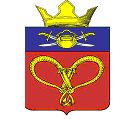 СОВЕТ НАРОДНЫХ ДЕПУТАТОВНАГАВСКОГО СЕЛЬСКОГО ПОСЕЛЕНИЯ КОТЕЛЬНИКОВСКОГО МУНИЦИПАЛЬНОГО РАЙОНАВОЛГОГРАДСКОЙ ОБЛАСТИ4 созыва20 мая 2020 г.                                                                                            № 25/37О согласовании создания МУП «Нагавское»
Совет народных депутатов Нагавского сельского поселения Котельниковского муниципального района Волгоградской области на основании Гражданского кодекса Российской Федерации, Федерального закона от 06.10.2003 N 131-ФЗ "Об общих принципах организации местного самоуправления в Российской Федерации", Федерального закона от 14.11.2002 N 161-ФЗ "О государственных и муниципальных унитарных предприятиях, Устава Нагавского сельского поселения Котельниковского муниципального района Волгоградской области, Решения Совета народных депутатов Нагавского сельского поселения Котельниковского муниципального района Волгоградской области от 24 декабря 2019  № 11/18а «Об утверждении порядка  создания, реорганизации и ликвидации муниципальных унитарных предприятий в Нагавском сельском поселении Котельниковского муниципального района Волгоградской области» РЕШИЛ:1. Согласовать создание муниципального унитарного предприятия "Нагавское" – Нагавского сельского поселения Котельниковского муниципального района Волгоградской области, учредителем которого будет являться администрация Нагавского сельского поселения Котельниковского муниципального района Волгоградской области, действующая в интересах Нагавского сельского поселения Котельниковского муниципального района Волгоградской области.2. Определить основным направлением деятельности унитарного предприятия – Предоставление на территории Нагавского сельского поселения услуг по водоснабжению. Организация мероприятий по уборке территорий, восстановлению после загрязнения и аналогичная деятельность. Производство санитарно-технических работ.3. Установить, что целью деятельности МУП «Нагавское» является оказания услуг в границах поселения по водоснабжению населения с использованием централизованных системы и благоустройство территории Нагавского сельского поселения. 4. Установить, что предметом деятельности МУП является выполнение работ, услуг по водоснабжению с использованием централизованных системы и благоустройство территории Нагавского сельского поселения.5. Администрации Нагавского сельского поселения Котельниковского муниципального района Волгоградской области выполнить необходимые мероприятия по созданию и регистрации унитарного предприятия в соответствии с действующим законодательством.6. Обнародовать решение и разместить на официальном сайте Нагавского сельского поселения.7. Контроль за исполнением решения на главу Нагавского сельского поселения Котельниковского муниципального района Волгоградской области.Глава Нагавского сельского поселения                                      П.А.Алпатов.